                                                                              WOODVILLE UNION SCHOOL DISTRICT			16541 ROAD 168 │PORTERVILLE, CALIFORNIA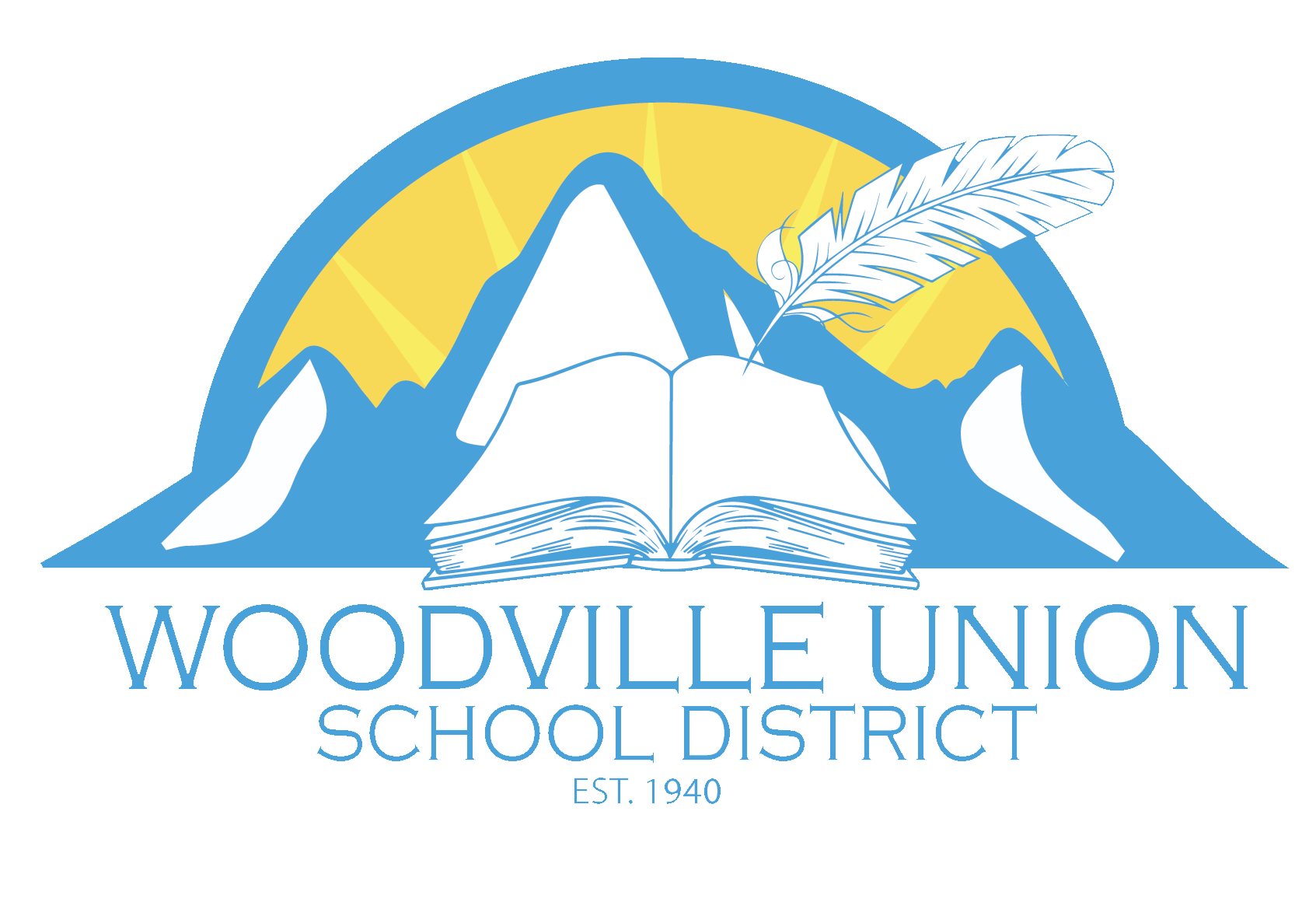                                              REGULAR BOARD MEETING MINUTES                   January 8, 2019 5:30 P.M. – Room 36  CALL TO ORDER Time: 5:30 p.m. by Board President Amanda MedinaPLEDGE OF ALLEGIANCE 3.				ROLL CALLFabiola Guerrero…………….Present  Absent  Late  Miguel Guillen………………Present  Absent  Late  Rick Luna............................... Present  Absent  Late Amanda Medina……………..Present  Absent  Late  					Diana Oceguera-Martinez…...Present  Absent  Late  4.				CONSENT AGENDA4.1 Approval of Regular Board Meeting Agenda dated January 8, 2019                    4.2 Approval of Regular Board Meeting Minutes dated December 11, 2018 (Enclosure 4.2) 4.3  Approval of vendor payments (Enclosure 4.3) 	    December 7, 2018 		check #61831547 - 61831571					$     85,731.29December 21, 2018		check #61834404 - 61834447					$   67,261.85GRAND TOTAL																											$ 152,993.14Motion to approve Consent Agenda by: _____Oceguera-Martinez_ Seconded by: ____Luna_______ Guerrero  Guillen  Luna   Medina  Oceguera-Martinez Motion:  Passed       5-0        Failed____5.				PUBLIC COMMENTSMembers of the public may address the Board on any agenda item or other item of interest within thesubject matter jurisdiction of the Board, before or during the governing board’s consideration of the                                                             item. The Board is not able to discuss or take action on any item not appearing on the agenda.  Pursuant to Board Policy, the Board may limit individual comments to no more than 3 minutes and individual topics to 20 minutes.					Please begin your comments by stating your name.6.			CORRESPONDENCE/INFORMATION ITEMS7.			REPORTS/PRESENTATIONSLibrary Relocation Report by Superintendent Lou Saephan and Librarian Yesenia Cervantes.Librarian Yesenia Cervantes shared with the Board the progress of the relocation of our school library.  The library was moved to Room 11A and 11B over the summer; new furniture and fixtures have been purchased and pictures of the new items were included with the presentation.  A complete copy of the presentation is included with the minutes as Exhibit A.  Ms Cervantes projected that the library would be fully functional within 4 weeks to allow time to re-stock the shelves.Board member Oceguera-Martinez asked whether students have the ability to have access of this resource at home, and the answer is yes.Board member Guillen asked whether books are available for use and Ms. Cervantes answered that teachers are able to use the books for Guided Reading program.8.       BOARD’S REPORTBoard member Oceguera-Martinez stated that the “Swim Day” activity at the end of the school year is no longer supported by the Kiwanis Club due to funding.  She asked that the District takes over this trip for incentive reward trip for the students.   Ms. Willbanks asked for clarification about whether this trip would replace the annual year end perfect attendance trip to McDermont Field House; and Superintendent  Saephan said we will look into the matter and would come to a decision later.9.       SUPERINTENDENT’S REPORTSuperintendent Saephan reported that this week is sixth grade’s visit to SCICON.During the winter break, our maintenance staff, under the supervision of Oscar,  did an excellent job of cement work around campus.Superintendent Saephan asked the I.T. Director Ruben Castaneda to give a preview of an application that the district has developed.  It is an interactive web dashboard created to give the teacher a tool to utilize for their data-driven action plan.  The application can give teachers/administrators the ability to quickly identify student progress based on SBAC and ICA test scores.  Teachers can use this information to provide targeted intervention service to help the students advance to next level.10.     ACTION ITEMS      10.1  Resolution #2018/19- 5 to Seek Bridge Financing for Modernization Project. (Enclosure 10.1)Motion by:___Oceguera-Martinez___ Seconded by:____Guerrero_______ Guerrero  Guillen  Luna   Medina  Oceguera-Martinez Motion:  Passed       5-0        Failed____			10.2  Budget Revisions for 2018-19. (Enclosure 10.2) Motion by:____Oceguera-Martinez______________ Seconded by:_____Luna_____________ Guerrero  Guillen  Luna   Medina  Oceguera-Martinez Motion:  Passed       5-0        Failed____10.3	Resolution 2018/19-6 to Apply for State Funding for Full Day Kindergarten Facility Grant Program. (Enclosure 10.3) Motion by:____Oceguera-Martinez______________ Seconded by:______Medina_________________ Guerrero   Guillen  Luna  Medina Oceguera-MartinezMotion:  Passed _3-2____    Failed____11.      ADJOURN TO CLOSED SESSION Time: __5:55____ P.M.Members of the public may address the Board on closed session agenda item before the Board’s consideration of the item. The Board is not able to discuss or take action on any item not appearing on the agenda.  Pursuant to Board Policy, the Board may limit individual comments to no more than 3 minutes and individual topics to 20 minutes. 	Please begin your comments by stating your name.	It is the intention of this Governing Board to meet in Closed Session concerning:            11.1 Conference with Labor Negotiator (Government Code Section 54957.6). It is the intention of the            Board to meet in closed session to review its position and to instruct its designee.          Agency Designated Representative: Dr. Caves          Employee Organization: Woodville Teachers Association, CTA																					CSEA Chapter 576		11.2		Public Employee Discipline/Dismissal/Release (Government Code Section 54957) 			 Return to open session at     6:42       p.m.There were no action taken during the closed session.  12.  ORGANIZATIONAL BUSINESS             Consideration of any item that the Governing Board wishes to have on the agenda for the next             Board meeting. Ticket information for the Fall Festival was shared with the Board members as  requested.Swim Day activity to be considered and report back.13.      ADJOURN MEETINGMotion by: ___Oceguera-Martinez_______________ Seconded by: ____Guillen_______ Guerrero  Guillen  Luna   Medina  Oceguera-Martinez Motion:  Passed       5-0        Failed____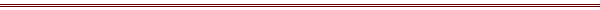 Members of the public may address the Board during the public comments period, or at the time an item on the agenda is being discussed.  A maximum of three (3) minutes will be allotted to each individual wishing to speak with a maximum of fifteen (15) minutes allotted for each agenda item.  Board action cannot be taken on any item not appearing on the agenda.If needed, a written notice should be submitted to the Superintendent requesting disability-related accommodations or modifications, including auxiliary aides and services.Notice:  If documents are distributed to the board members concerning an agenda item within 72 hours of a regular board meeting, at the same time the documents will be made available for public inspection at the District Office located at 16541 Road 168, Porterville, CA.Los miembros del público pueden dirigirse a la Mesa durante el período de comentarios públicos, o en el momento un punto en el orden del día se está discutiendo. Un máximo de tres (3) minutos será asignado a cada persona que desee hablar con un máximo de quince (15) minutos asignados para cada tema del programa. Medidas de la Junta no se puede tomar en cualquier artículo que no figure en el orden del día.

Si es necesario, un aviso por escrito debe ser presentado al Superintendente solicitando relacionados con la discapacidad adaptaciones o modificaciones, incluyendo asistentes y servicios auxiliares.

Aviso: Si los documentos se distribuyen a los miembros de la junta sobre un tema del programa dentro de las 72 horas de una reunión de la junta regular, al mismo tiempo, los documentos estarán disponibles para inspección pública en la Oficina del Distrito ubicada en 16541 Road 168, Porterville, CA.Respectfully submitted Lou SaephanSuperintendent